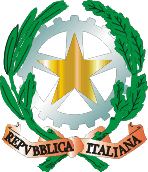 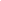 Piano Didattico Personalizzatoper alunni naiAnno scolastico 2023 – 2024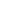 a cura del Consiglio della classe/Team dei docenti della classe ........... Plesso .....................................			Alunno/a: ……………………………………. DATI DALL’ALUNNO/ALuogo e data di nascita: __________________________________________Classe: _______________           Plesso: ______________________________Docente Coordinatore: ___________________________________________________Nazionalità: __________________           Lingua madre: ________________________  Data di arrivo in Italia (mese/anno): _______________________________________Scuola italiana frequentata per n. ____________ di anniLingua/e parlata/e a casa: _________________________________________________ Data di iscrizione al nostro istituto (mese/anno): _______________ / ______________ Lo scorso anno ha frequentato corsi di ItaL2?	Sì ☐ (Docente:____________)	NO ☐Numero di ore complessivo (valori indicativi): _____________________________L’alunno è ripetente/ha ripetuto in precedenza?                          Sì  ☐             NO ☐Lingua veicolare di studio: _____________________________________________Corso Italiano L2 frequentato nell’anno in corso (n. ore settimanali): ______________Docente/i responsabile/i  del Laboratorio: -----------------------------------------------------------------EVENTUALI NOTE: ______________________________________________________________________________________________________________________________________________________________________________________________________________________________________________________________________________________________COMPETENZE NELLA SUA LINGUA MADRESa scrivere		Sì ☐			NO ☐			In parte ☐Sa leggere		Sì ☐			NO ☐			In parte ☐LIVELLO DI COMPETENZA DELLA LINGUA ITALIANA L2 EMERSO DAI TEST D’INGRESSO (SOMMINISTRATI DALL’INSEGNANTE DI ITALIANO/LETTERE): VALUTAZIONE COMPETENZE LOGICO-MATEMATICHE EMERSE DAI TEST D’INGRESSO (SOMMINISTRATI DALL’INSEGNANTE DI MATEMATICA):COMPORTAMENTO :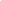 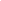 RICERCA SPONTANEAMENTE L’INTERAZIONE CON L’ADULTO                     SI            NO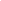 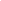 RICERCA SPONTANEAMENTE L’INTERAZIONE CON IL COETANEO              SI            NO 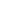 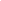 INTERAGISCE IN UN GRUPPO CON I COETANEI                                             SI            NO ALTRO : ……………………………………………………………………….  SITUAZIONE FAMILIARE :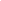 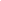 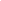 La famiglia è :     presente e partecipe  	 poco presente 	quasi totalmente assente Eventuali note: __________________________________________________________________ __________________________________________________________________________________________________________________________________________________________________________________________________________________________________________ INTERVENTI   previsti  dai docenti di classe:Materie non valutate (per alunni stranieri neo arrivati):Per gli alunni stranieri NAI (neo arrivati) i docenti ritengono sia opportuno astenersi dalla valutazione, per ………………………………. (tempo previsto), nelle seguenti materie:☐ Storia				☐ Geografia				☐ Scienze☐ Inglese 				☐ Francese				☐ …..........................Materie per le quali sono stati attuati interventi didattici individuali:☐ Italiano		☐ Matematica		☐ Storia		☐Geografia☐ Scienze		☐ Inglese			☐ Francese		☐ …..........................Si specifica adattamento dei piani di studio per le materie indicate e relativi criteri Interventi di orientamento individuali (solo alunni classi terze):	SÌ ☐		NO ☐STRUMENTI COMPENSATIVISTORIA,  GEOGRAFIA  E  ITALIANO MATEMATICA  E  SCIENZESTRUMENTI COMPENSATIVI E FORME DI FLESSIBILITÀSTRATEGIE  METACOGNITIVEMISURE DISPENSATIVE (L’ALUNNO È DISPENSATO DA)VALUTAZIONELa valutazione sarà riferita al PDP (Piano Didattico Personalizzato):- coerentemente con gli obiettivi educativi e didattici, individuati dal C.C./TEAM Docenti;- coerentemente con gli obiettivi predisposti per ciascuna disciplina;- con verifiche coerenti   con i criteri di adattamento scelti con attenzione all’impegno, alla      partecipazione e al grado di progressione nell'apprendimento linguistico e dei contenuti.SOTTOSCRITTORI DEL PDPIl/La sottoscritto/a  ……………………………………………………..Genitore dell’alunno/a     ……………………………………………………………  dichiara  di aver : visionatoricevutosottoscrivere il Pdp in data   …… / …… / ………Firma……………………………………………………         ……………………………………………………Il Dirigente ScolasticoDott.ssa Arianna SimonettiLETTURASILLABATA DIFFICOLTOSAABBASTANZA FLUENTESCRITTURASOLO SCRIPTCORSIVO POCO LEGGIBILECHIARACORRETTEZZA ORTOGRAFICANOIN PARTESICAPACITA’ DI ESPOSIZIONE SCRITTA CONFUSAELEMENTAREARTICOLATA ALTRO : ……………………………………………….CAPACITA’ DI ESPRESSIONE ORALECONFUSAELEMENTAREARTICOLATAALTRO : ………………………………………………..CAPACITA’ DI COMPRENSIONE SCRITTANESSUN TIPO DI TESTOTESTI SEMPLICITESTI COMPLESSIALTRO : …………………………………………………..CAPACITA’ DI CALCOLONESSUN CALCOLO ADDIZIONE E SOTTRAZIONEMOLTIPLICAZIONE E DIVISIONETUTTI I CALCOLI AGEVOLMENTEALTRO : ……………………………………CAPACITA’ LOGICHESERIALEORDINARECLASSIFICARE METTERE IN RELAZIONEALTRO : ……………………………………CAPACITA’ MOTORIEPOSSIEDE COORDINAMENTO DEI MOVIMENTI GLOBALEPOSSIEDE COORDINAMENTO DEI MOVIMENTI SEGMENTARIOPOSSIEDE COORDINAMENTO DELLA MOTRICITA’ FINEALTRO : …………………………………………………….DISCIPLINAOmissione temporanea della disciplina per …...... mesi                       RIDUZIONE/ADATTAMENTO TESTI:                       -selezione contenuti                       -semplificazione/facilitazione testi. Italiano☐ Contenuti normali    ☐ Contenuti ridotti              ☐...................☐ Verifiche normali     ☐ Verifiche semplificate      ☐...................Storia☐ Contenuti normali    ☐ Contenuti ridotti              ☐...................☐ Verifiche normali     ☐ Verifiche semplificate      ☐...................Geografia☐ Contenuti normali    ☐ Contenuti ridotti              ☐...................☐ Verifiche normali     ☐ Verifiche semplificate      ☐...................Matematica☐ Contenuti normali    ☐ Contenuti ridotti              ☐...................☐ Verifiche normali     ☐ Verifiche semplificate      ☐...................Scienze☐ Contenuti normali    ☐ Contenuti ridotti              ☐...................☐ Verifiche normali     ☐ Verifiche semplificate      ☐...................Inglese☐ Contenuti normali    ☐ Contenuti ridotti              ☐...................☐ Verifiche normali     ☐ Verifiche semplificate      ☐...................Francese☐ Contenuti normali    ☐ Contenuti ridotti              ☐...................☐ Verifiche normali     ☐ Verifiche semplificate      ☐...................…..................…................................................................................................................................................................................................................STRUMENTOGIÀ UTILIZZATA DALL’ALUNNOUTILIZZABILE DALL’ALUNNOUTILIZZABILE DALLA CLASSE  Tabella degli indicatori cronologici☐☐☐Linea del tempo☐☐☐Cartine geografiche e storiche tematiche☐☐☐Alfabetiere☐☐☐Audiolibri☐☐☐Libri digitali☐☐☐Libri con testi ridotti, con molte immagini e foto☐☐☐Immagini per la comprensione del testo in L1/L2☐☐☐Schemi di sviluppo per la produzione scritta☐☐☐Vocabolari (digitali e non)☐☐☐Mappe/schemi riepilogativi sia per la produzione scritta che orale☐☐☐   Sintesi vocale (Carlo II, Alpha Reader, Balaboolka…)☐☐   Tabella dei verbi in L1☐☐☐   Tabella dei verbi in L2☐☐☐   Registratore/pendrive☐☐☐   Altro (indicare)☐☐☐   Altro (indicare)☐☐☐   Altro (indicare)☐☐☐STRUMENTOGIÀ UTILIZZATA DALL’ALUNNOUTILIZZABILE DALL’ALUNNOUTILIZZABILE DALLA CLASSE   Formulari☐☐☐Formulari matematici☐☐☐Formule chimiche☐☐☐Tabella delle operazioni☐☐☐Tavola pitagorica☐☐☐Tabella delle unità di misura☐☐☐Tabella della scomposizione in fattori primi☐☐☐Tabella con formule e figure geometriche☐☐☐Calcolatrice/calcolatrice parlante☐☐☐Registratore/Pendrive☐☐☐Programmi per l’elaborazione di mappe e schemi (Vue, Cmap…)☐☐☐Programmi per il calcolo e la creazione di tabelle e grafici (Excel – Calc…)☐☐          Programmi per geometria e/o disegno tecnico (Geogebra, Cabri geomètre…)☐☐☐Altro (indicare)☐☐☐Altro (indicare)☐☐☐Altro (indicare)☐☐☐STRATEGIAGIÀ UTILIZZATA DALL’ALUNNOUTILIZZABILE DALL’ALUNNOUTILIZZABILE DALLA CLASSERecupero fonologico e metafonologico (scuola primaria)☐☐☐Apprendimento della digitazione su tastiera con le 10 dita☐☐☐Predisposizione di mappe/schemi anticipatori con i nuclei fondanti dell’argomento da trattare☐☐☐Costruzione di mappe/schemi riepilogativi con i nuclei fondanti dell’argomento trattato☐☐☐Scrittura alla lavagna in stampato maiuscolo (docente)☐☐☐Sintesi della spiegazione effettuata al termine della lezione da parte del docente☐☐☐Predisposizione della lezione con il rinforzo di immagini o l’ausilio di sussidi (computer, registratore, LIM…) (docente)☐☐☐Predisposizione di testi scritti utilizzando i caratteri senza grazie (Verdana…) di dimensione 14/16, interlinea almeno 1,5, senza giustificazione del testo☐☐☐Consegna anticipata all’alunno del testo, in vista di un’esercitazione, di un lavoro di comprensione o lettura☐☐☐Didattica esperienziale e laboratoriale☐☐☐Esercitazioni e attività in cooperative learning☐☐☐Altro (indicare)☐☐☐   Altro (indicare)☐☐☐STRATEGIAGIÀ UTILIZZATA DALL’ALUNNOUTILIZZABILE DALL’ALUNNOUTILIZZABILE DALLA CLASSEInsegnare l’uso di dispositivi extratestuali per lo studio (titolo, paragrafi, immagini, didascalie…)☐☐☐Promuovere inferenze, integrazioni e collegamenti tra le conoscenze e le discipline☐☐☐Dividere gli obiettivi di un compito in sotto obiettivi☐☐☐Favorire l’autovalutazione e lo sviluppo di strategie personali  di apprendimento ☐☐☐Altro (indicare)☐☐☐   Altro (indicare)☐☐☐☐Leggere ad alta voce☐Scrivere in corsivo☐Prendere appunti☐Copiare dalla lavagna☐Scrivere su dettatura☐Assegnazione dello stesso carico di compiti a casa dei compagni☐Esecuzione contemporanea  di 2 prestazioni (es. copiare e ascoltare la lezione)☐Esecuzione di più prove valutative in tempi ravvicinati (nello stesso giorno)☐Altro (indicare)☐Altro (indicare)RUOLONOMEFIRMADocente CoordinatoreDocente diDocente diDocente diDocente diDocente diDocente diDocente diDocente diDocente diDocente diAlunno/a (solo per la secondaria di primo grado)GenitoreGenitoreChi fa le veci del genitoreChi fa le veci del genitore